	Community Advisory Committees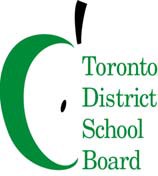 To:                                                 Members of the Equity Policy Community Advisory Committee 
	Committee Name: EPCAC
	Date: February 26, 2024
	Time: 6:30pm to 8:30pm	Virtual (link): https://tdsb-ca.zoom.us/j/91314150390Committee Co-Chairs:                  Aleem Punja, Dennis Keshniro, and Trustee Neethan ShanAcknowledgement of Traditional Lands"We acknowledge we are hosted on the lands of the Mississauga’s of the Anishinaabe, the Haudenosaunee Confederacy and the Wendat. We also recognize the enduring presence of all First Nations, Métis and Inuit peoples."AGENDAFrom: Ryan Eaton	Executives: Mahejabeen Ebrahim and Elizabeth Addo#ItemFacilitator/PresenterTimelineInformation1Call to Order/Confirmation of Quorum/Reading of Meeting NormsCo-Chairs6:30At a committee meeting, all EPCAC members shall:Adhere to the established process;Listen to each other with an open mind and without interruption, in order to gain better understanding and clarity of the issues at hand;Remain civil and respectful of each other;Refrain from making any negative or disparaging statement against another member; and state opinions and respond to others within the agreed upon time limit for a topic.2Declarations of Possible Conflict of InterestsCo-Chairs6:35Link to Terms of Reference section: EPCAC – Terms of Reference – Section 19. Conflict of Interest3Approval of AgendaCo-Chairs6:364Approval of Minutes: May 29, 2023Co-Chairs6:375Review Terms of Reference/Committee Purpose and NeedTrustee Co-Chair and Staff Support6:38EPCAC - Terms of Reference6Selection Process Completion/Results of VoteStaff Support6:55Introduction of new EPCAC members7Co-Chair VacanciesSupport Staff Assistant7:30Staff Assistant to make CAC aware of Co-Chair vacancies and next steps8Trustee UpdateTrustee Co-Chair7:359Procedure PR741 – Community Advisory Committees (CAC) and the Board of Trustees (new)Support Staff7:50https://www.tdsb.on.ca/About-Us/Policies-Procedures-Forms/Detail/docId/2342 10Next Meeting Reminder: Monday, March 25th, 2024 at 6:30pm via ZoomCo-Chairs8:15Next meeting will include Parent/Caregiver and Community Co-Chair voting11AdjournmentCo-Chairs8:30